ОСОБЕННОСТИ ВОСПРИЯТИЯ РОССИИ И ОМСКА В РАЗНЫХ СТРАНАХ И РЕГИОНАХ МИРА19 мая 2023 года в городе Омске по адресу ул. 70 лет Октября, д. 25, к 2 в рамках Международного управленческого саммита «Омский диалог - 2023» прошёл круглый стол на тему «ОСОБЕННОСТИ ВОСПРИЯТИЯ РОССИИ И ОМСКА В РАЗНЫХ РЕГИОНАХ МИРА», на котором выступали:  иностранные студенты Омского автобронетанкового инженерного института из Гвинеи, Монголии, Вьетнама, Республики Гвинея Бисау, Уганды, Никарагуа, Королевства Иордания, Таджикистана, Республики Буркина-Фасо, из города Санкт-Петрбург, представители других городов. В рамках круглого стола можно было узнать мнение иностранных граждан об Омске и России в целом. Участники саммита задавали иностранцам интересующие их вопросы. Также на мероприятии был показан слайд-фильм
«Омск: город, события, люди. Фотолетопись образов города прошлого века в снимках фотодинастии Мамакиных». Была затронута тема неправильности перевода официального сайта города Омска с русского языка на иностранные языки. Были приведены примеры и проиллюстрированы отличия сайта на русском языке и на других языках мира. В целом все участники круглого стола узнали, что Россию не только воспринимают через образы «Путин», дружба, Дед Мороз», но и через военно-исторические, культурные, спортивные образы, символы России и Омска (Достоевский, Колчак, Авангард, другие). Круглый стол завершился исполнением песни Елизавета на русском языке иностранными студентами, а также фотографированием и исполнением всеми участниками мероприятия общей песни «Катюша». Помощь в проведении мероприятия оказали студенты-волонтеры 2 курса Омской гуманитарной академии, обучающиеся по профилю подготовки «Менеджмент».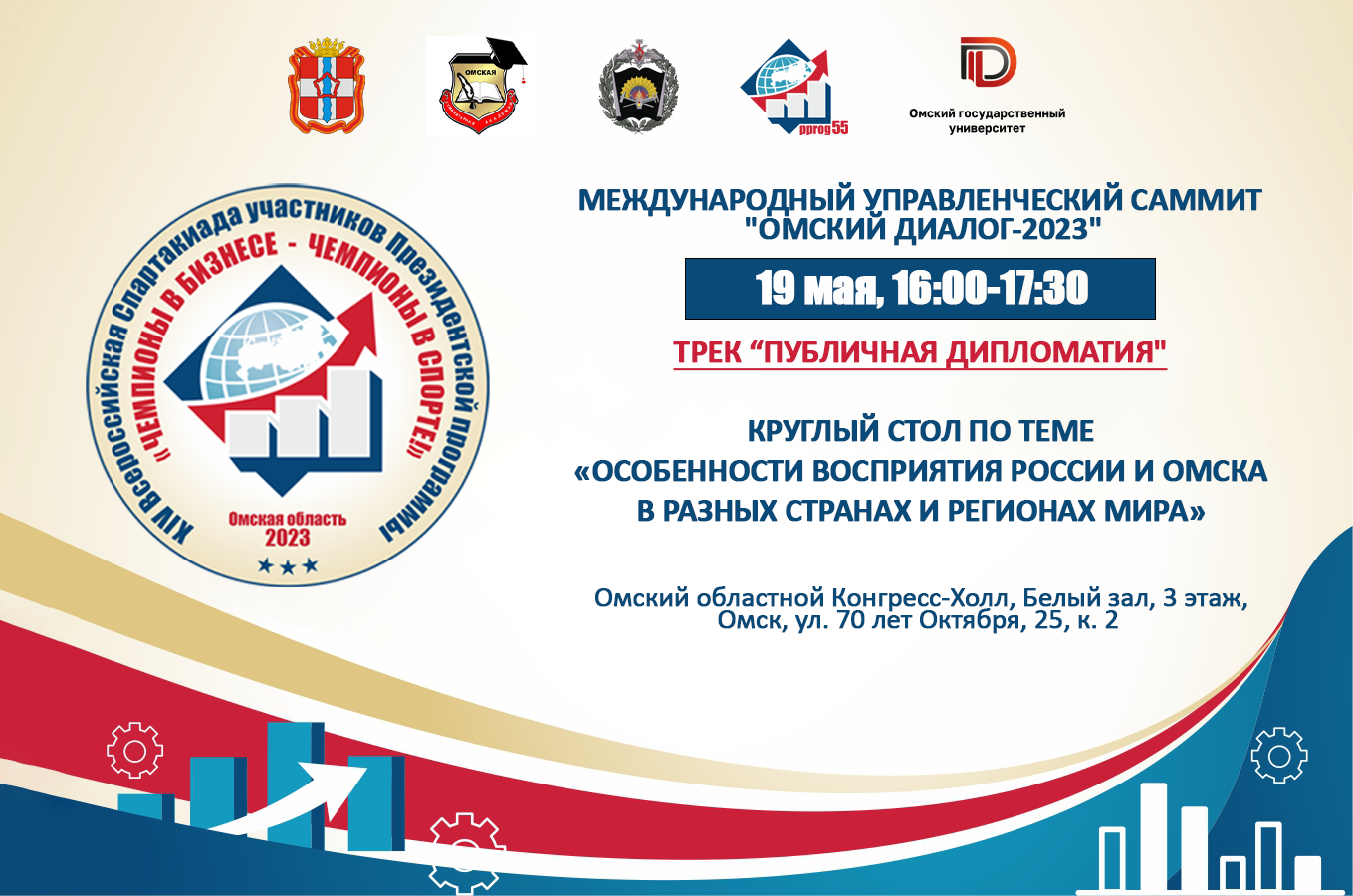 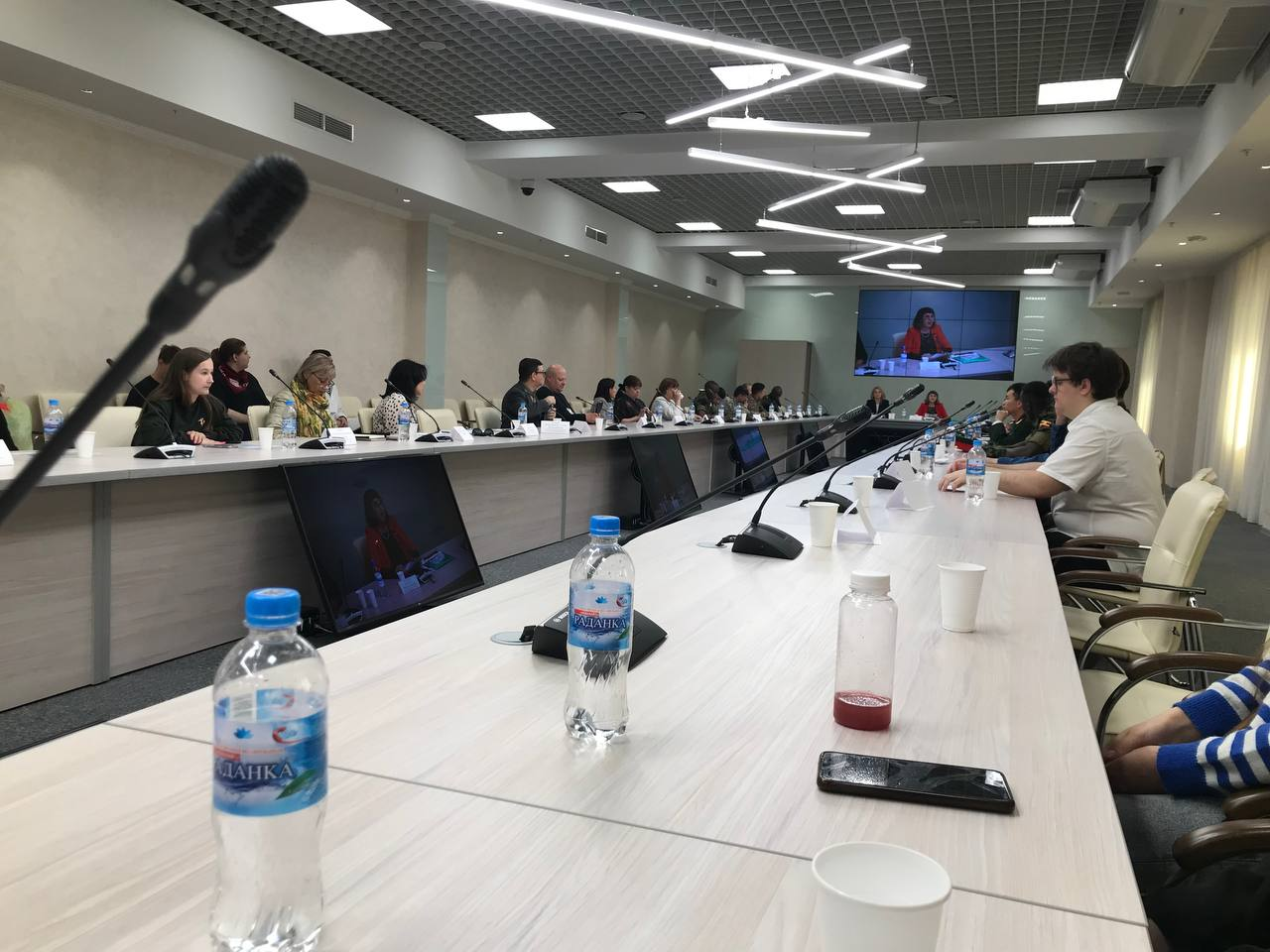 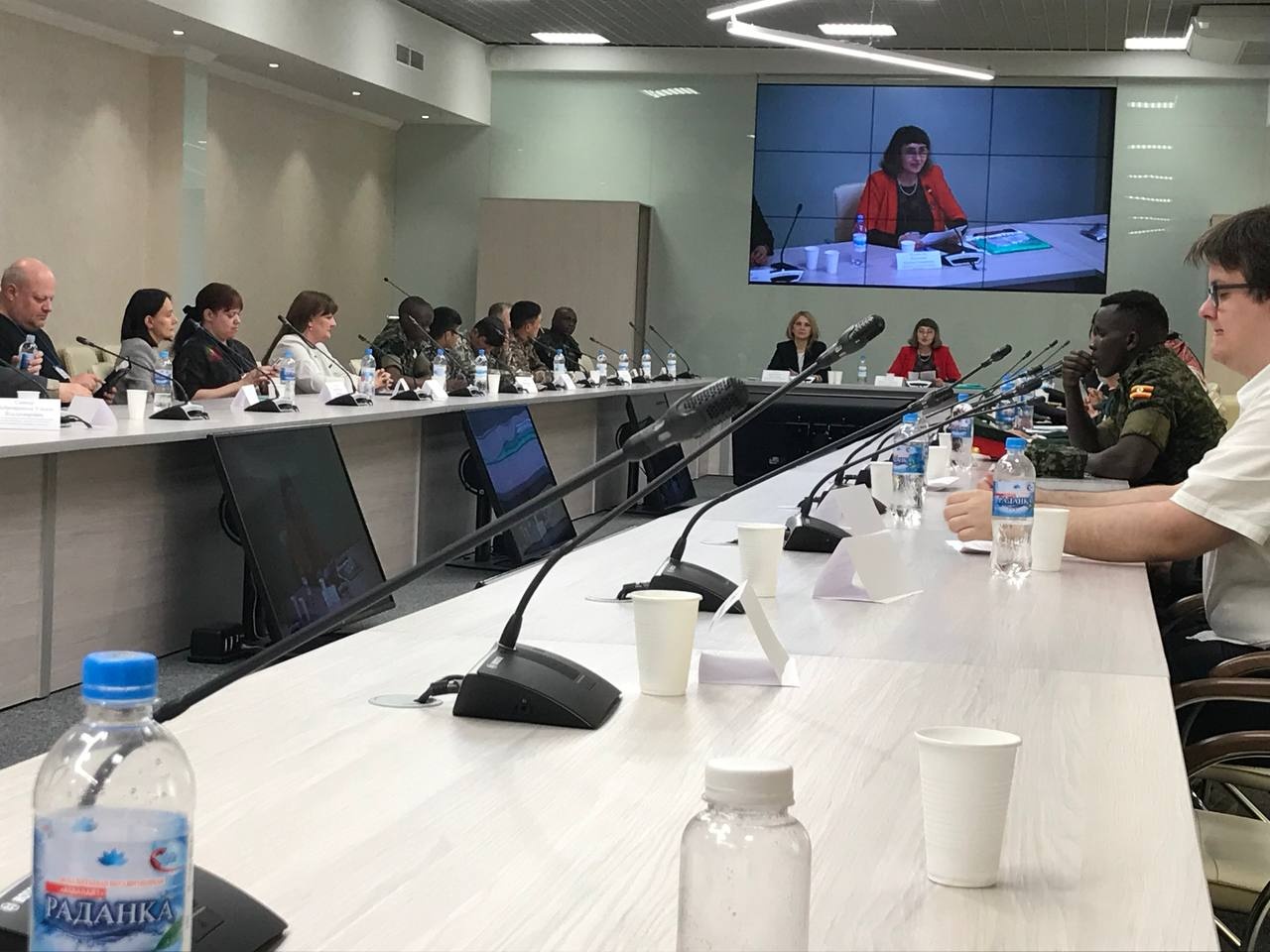 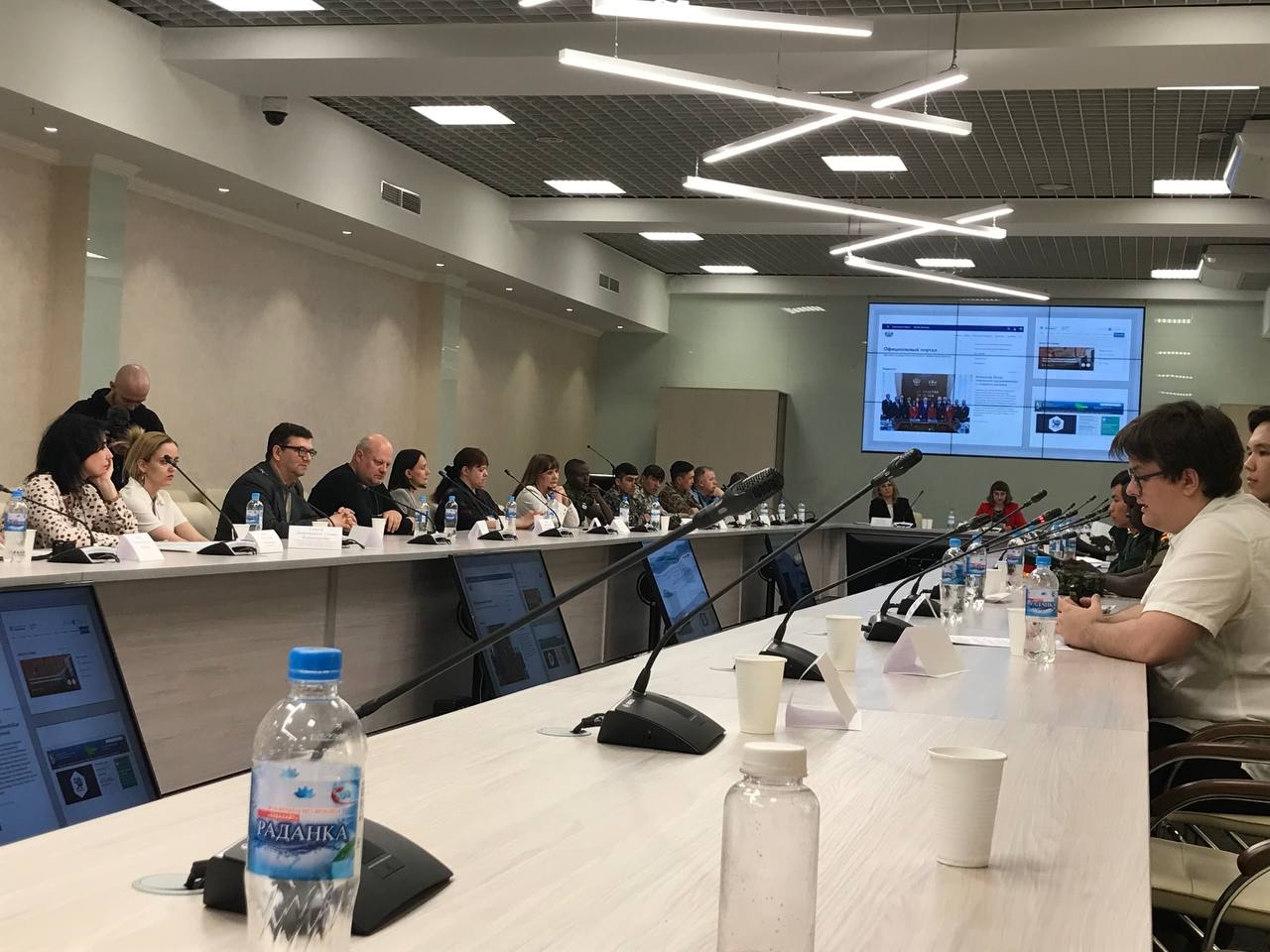 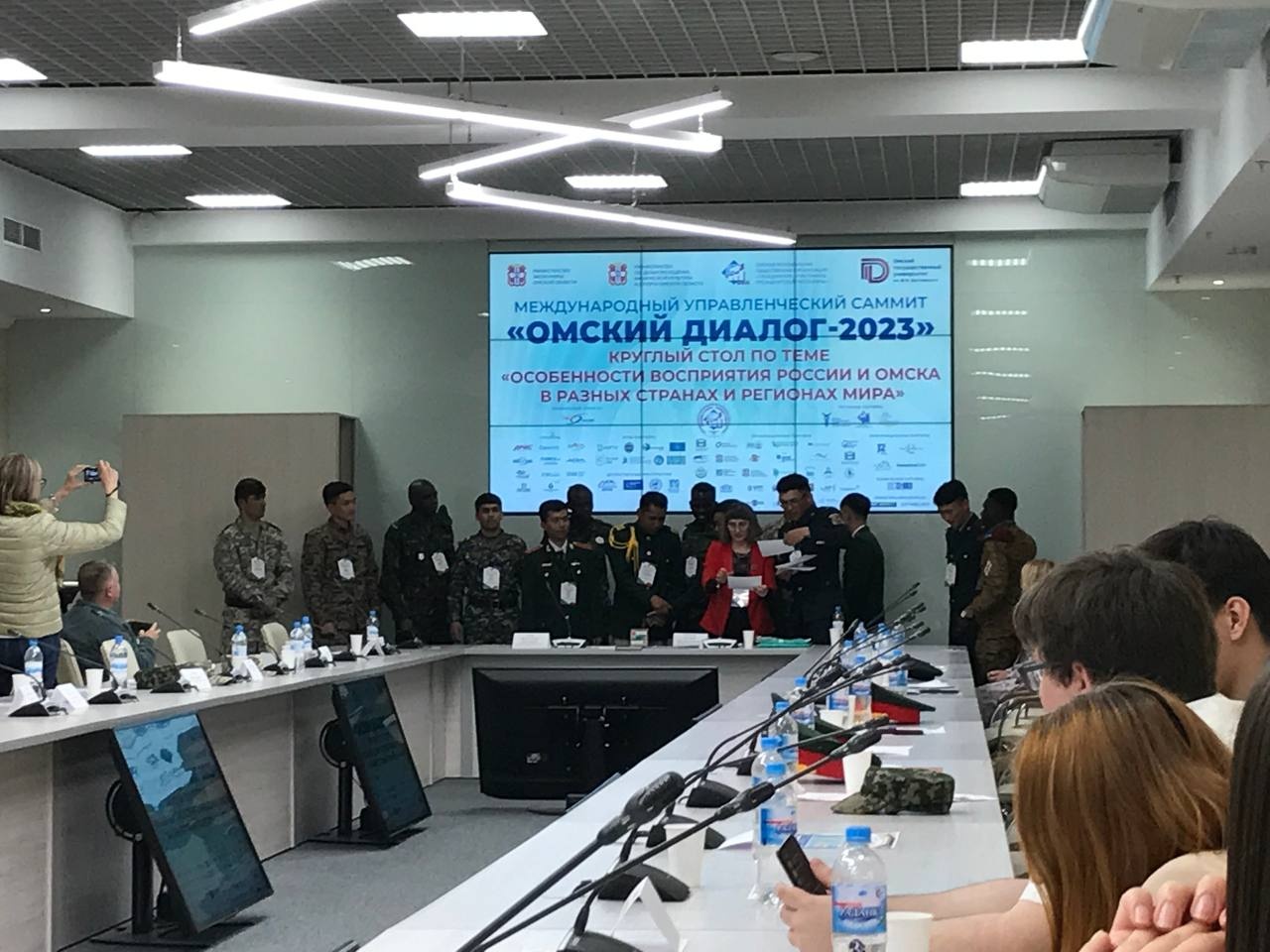 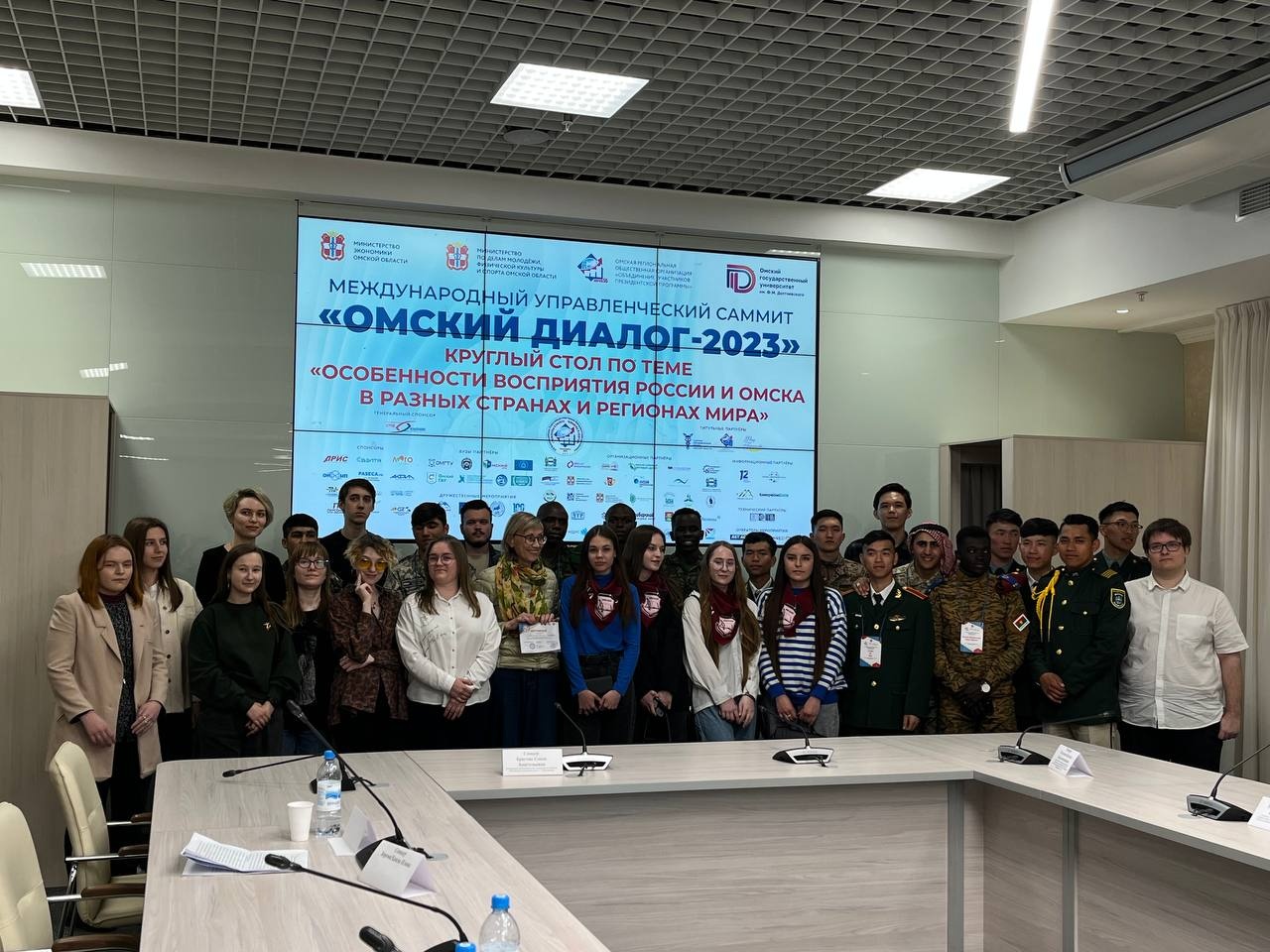 